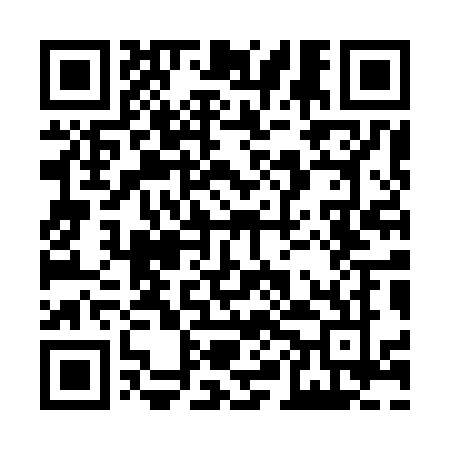 Ramadan times for Gravesend, Kent, UKMon 11 Mar 2024 - Wed 10 Apr 2024High Latitude Method: Angle Based RulePrayer Calculation Method: Islamic Society of North AmericaAsar Calculation Method: HanafiPrayer times provided by https://www.salahtimes.comDateDayFajrSuhurSunriseDhuhrAsrIftarMaghribIsha11Mon4:494:496:2112:084:025:575:577:2912Tue4:474:476:1812:084:035:595:597:3013Wed4:454:456:1612:084:046:006:007:3214Thu4:424:426:1412:084:066:026:027:3415Fri4:404:406:1212:074:076:046:047:3616Sat4:374:376:0912:074:096:066:067:3817Sun4:354:356:0712:074:106:076:077:4018Mon4:334:336:0512:064:116:096:097:4119Tue4:304:306:0312:064:136:116:117:4320Wed4:284:286:0012:064:146:126:127:4521Thu4:254:255:5812:064:156:146:147:4722Fri4:234:235:5612:054:176:166:167:4923Sat4:204:205:5412:054:186:176:177:5124Sun4:184:185:5112:054:196:196:197:5325Mon4:154:155:4912:044:216:216:217:5526Tue4:134:135:4712:044:226:226:227:5727Wed4:104:105:4412:044:236:246:247:5928Thu4:074:075:4212:034:246:266:268:0129Fri4:054:055:4012:034:266:276:278:0330Sat4:024:025:3812:034:276:296:298:0531Sun5:005:006:351:035:287:317:319:071Mon4:574:576:331:025:297:327:329:092Tue4:544:546:311:025:317:347:349:113Wed4:524:526:291:025:327:367:369:134Thu4:494:496:261:015:337:377:379:155Fri4:464:466:241:015:347:397:399:176Sat4:444:446:221:015:357:417:419:197Sun4:414:416:201:015:377:427:429:218Mon4:384:386:171:005:387:447:449:249Tue4:354:356:151:005:397:467:469:2610Wed4:334:336:131:005:407:477:479:28